 КАРАР                                                                                   ПОСТАНОВЛЕНИЕ22 февраль 2022 й.                                № 55                         22 февраля  2022 г.   Об утверждении календарного плана физкультурных  и спортивных мероприятий в сельском поселении Тайняшевский сельсовет муниципального района  Чекмагушевский  район  Республики Башкортостан на 2022 годВ соответствии с Федеральным законом Российской Федерации от 06 октября 2003 года № 131-ФЗ «Об общих принципах организации местного самоуправления в Российской Федерации», Федерального закона Российской Федерации от 14.12.2007 329-ФЗ «О физической культуре и спорте в Российской Федерации» в целях привлечения населения к занятиям физической культурой и спортом, Администрация сельского поселения Тайняшевский сельсовет муниципального района Чекмагушевский район Республики Башкортостан ПОСТАНАВЛЯЕТ:1. Утвердить прилагаемый календарный план физкультурных и спортивных мероприятий в сельском поселении Тайняшевский сельсовет муниципального района Чекмагушевский район Республики Башкортостан, включающих реализацию комплекса ГТО среди детей и взрослых на 2022 год.2. Организовать участие инвалидов и лиц с ограниченными возможностями здоровья в физкультурных (спортивных) мероприятиях,  предусмотренных календарным планом, утвержденным настоящим распоряжением.3. Контроль за исполнением настоящего распоряжения оставляю за собой. Глава сельского поселения                                               Х.Р.Исхаков          Утвержденпостановлением Администрациисельского поселения Тайняшевский сельсовет от 22.02.2022 г. № 55Планмассовых физкультурных и спортивных мероприятий в сельском поселении Тайняшевский сельсовет муниципального района Чекмагушевский район Республики Башкортостан на 2022 годГлава сельского поселения				Х.Р.Исхаков БАШҠОРТОСТАН  РЕСПУБЛИКАҺЫСАҠМАҒОШ  РАЙОНЫмуниципаль районЫНЫҢТАЙНАШ АУЫЛ СОВЕТЫАУЫЛ  БИЛӘмӘҺЕХАКИМИӘТЕ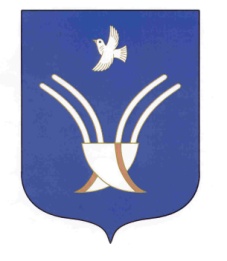 Администрация       сельского поселенияТАЙНЯШевский сельсоветмуниципального района Чекмагушевский район Республики Башкортостан№МероприятияСроки и места проведенияОтветственные12341Соревновав по лыжным гонкам, «Лыжня России»январь-мартАдминистрация СП, Комитет по делам молодежи, физической культуре и спорту,                  МБОУ СОШ2Турнир по хоккею с шайбой среди любительских команд январьАдминистрация СП, Комитет по делам молодежи, физической культуре и спорту МБОУ СОШ3Соревнования по баскетболуФевральАдминистрация СП, Комитет по делам молодежи, физической культуре и спорту,                  МБОУ СОШ4Соревнования по волейболуМартАдминистрация СП, Комитет по делам молодежи, физической культуре и спорту,                  МБОУ СОШ5Спортивные соревнования, посвященные Дню защитника ОтечестваФевральАдминистрация СП, Комитет по делам молодежи, физической культуре и спорту,                  МБОУ СОШ6Участие в соревнованиях по борьбе кореш, армреслингу, гиревому спорту, шахматам и шашкамфевраль-майАдминистрация СП, Комитет по делам молодежи, физической культуре и спорту,                  МБОУ СОШ7Фестиваль ФВСК «Готов к труду и обороне» в сельском поселенииМай-ИюньАдминистрация СП, Комитет по делам молодежи, физической культуре и спорту,                  МБОУ СОШ8Смешанная эстафета среди учащихся общеобразовательной школы, посвященная Дню Победы в Великой Отечественной войне 1941-1945 годовМайАдминистрация СП, Комитет по делам молодежи, физической культуре и спорту,                  МБОУ СОШ9Соревнования по велосипедному спорту ИюньАдминистрация СП, Комитет по делам молодежи, физической культуре и спорту,                  МБОУ СОШ10Соревнование по настольному теннисуСентябрьАдминистрация СП, Комитет по делам молодежи, физической культуре и спорту,                  МБОУ СОШ11Соревнования по легкой атлетике, посвященные Дню Республики БашкортостанОктябрьАдминистрация СП, Комитет по делам молодежи, физической культуре и спорту,                  МБОУ СОШ12Соревнования для пожилых людей в рамках проведения Дня пожилых людейОктябрьАдминистрация СП, Комитет по делам молодежи, физической культуре и спорту,                  МБОУ СОШ13Соревнования по лыжным гонкам, посвященные открытию лыжного сезонаДекабрьАдминистрация СП, Комитет по делам молодежи, физической культуре и спорту,                  МБОУ СОШ14Соревнования среди инвалидов, посвященные Международному Дню инвалидовДекабрьАдминистрация СП, Комитет по делам молодежи, физической культуре и спорту,                  МБОУ СОШ15Сдача нормативов ВФСК «ГТО» для населенияВ течение годаАдминистрация СП, Центр тестирования, МАУ ДО ДЮСШ с.Чекмагуш16Фестиваль ВФСК «ГТО» среди трудовых коллективовВ течение годаАдминистрация СП, Центр тестирования, МАУ ДО ДЮСШ с.Чекмагуш17День зимней эстафеты - Скандинавская ходьба Январь Администрация СП, Центр тестирования, МАУ ДО ДЮСШ с.Чекмагуш18Детский сабантуй, посвященный Дню защиты детейИюньАдминистрация СП, МАУ ДО ДЮСШ с.Чекмагуш19Рыцарский турнир, посвященный  Международному Дню людей с ограниченными возможностями здоровьяДекабрьАдминистрация СП, МАУ ДО ДЮСШ с.Чекмагуш20Сдача норм ГТО (школьники)В течение года Администрация СП, Центр тестирования, МБОУ СОШ21Развитие скандинавской ходьбы среди людей пожилого возрастав течение годаАдминистрация СП, Совет ветеранов, общественные формирования22Привлечение людей пожилого возраста к спортивном мероприятиямв течение годаАдминистрация СП, Совет ветеранов, общественные формирования